Odvzem vzorcev se izvede po priporočenih in standardiziranih  postopkih za odvzem (odgovorni za odvzem so pošiljatelji vzorcev).Epruvete morajo biti opremljene s podatki o pacientu (ime in priimek ter letnica rojstva).Vzorec se zavrne v primeru: kadar na epruvetah ni imena in priimka ter letnice rojstva preiskovancakadar je embalaža (epruveta) razbita in vsebina (vzorec) razlit (o tem se obvesti naročnika)* Zaradi vpliva transporta vzorcev na rezultat preiskave je potrebno kri odvzeto za test CH50 v laboratorij transportirati v največ 2 urah. V kolikor je odvzem krvi izveden izven Klinike Golnik mora biti transport krvi izveden na ledu (ali ohlajeno s hladilnimi vrečkami; vzorec ne sme zmrzniti) in vzorec dostavljen v laboratorij v največ 4 urah. Na napotnico je potrebno navesti datum in uro odvzema krvi.Opomba: S pred preiskavo pomeni, da se testira serum. Ravnanje s hemoliziranimi vzorciHemoliza v vzorcu krvi se vizualno oceni. V primeru hemolize, se zapiše opomba na izvidu.Minimalen  Hgb                       0.2                   0,5                    1,0                    2,5                     5,0                   10,0		      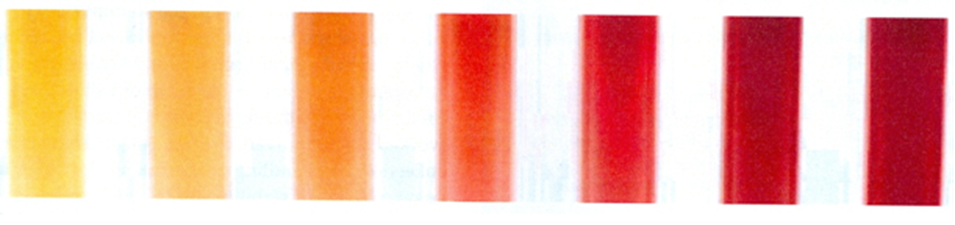 Tabela 1: Okvirne koncentracije hemoglobina (g/L)(Vir: MayoMedicalLaboratories.com, Vol. 33, No. 12)PreiskavaKoličina VzorecEpruvetaS-komplement C3c, C4, C1inak, C1q, aktivnost C16 mlkriepruveta brez dodatkov, rdeč zamašekS-CH50*6 mlkriepruveta brez dodatkov, rdeč zamašekS-alergo mikromreža6 mlkriepruveta brez dodatkov, rdeč zamašek  RF, ANA6 mlkriepruveta brez dodatkov, rdeč zamašek  Limfociti T, B, NK 4 ml kriepruveta z dodatkom EDTA, 4 ml, vijoličen zamašekLimfociti T, B, NK celotna količina odvzetega vzorcaBAIsilikoniziran valj ali steklenicaS-cIgE, sIgE, sIgG, triptaza, ECP6 ml kriepruveta brez dodatkov, rdeč zamašek S-a-EMA, tTg,  6 mlkriepruveta brez dodatkov, rdeč zamašekS-Helicobacter pylori IgG6 mlkriepruveta brez dodatkov, rdeč zamašekS-Bordetella pertus. IgM, IgA6 mlkriepruveta brez dodatkov, rdeč zamašekS-Mycoplasma pn. IgM, IgG, IgA6 mlkriepruveta brez dodatkov, rdeč zamašekS-Chlamydia MIF IgM, IgG6 mlkriepruveta brez dodatkov, rdeč zamašekS-Legionella pn. 1-7 IgM, IgG6 mlkriepruveta brez dodatkov, rdeč zamašekS-antitetanus protitelesa IgG6 mlkriepruveta brez dodatkov, rdeč zamašekS anti-C1Q protitelesa 6 mlkriepruveta brez dodatkov, rdeč zamašekS-inhibicijski test6 mlkriepruveta brez dodatkov, rdeč zamašekS-DAO6 mlkriepruveta brez dodatkov, rdeč zamašekS-Ošpice6 mlkriepruveta brez dodatkov, rdeč zamašekVEGF-D 6 mlkriepruveta brez dodatkov, rdeč zamašekIL-56 mlkriepruveta brez dodatkov, rdeč zamašekIL-66 mlkriepruveta brez dodatkov, rdeč zamašekSARS-CoV-2 IgG/IgM6 mlkriepruveta brez dodatkov, rdeč zamašekBAT (test aktivacije bazofilcev)6  mlkriEpruveta z dodatkom heparina (Plazma-HEP),  6 ml, zelen zamašekŠtevilo bazofilcev6  mlkriEpruveta z dodatkom heparina (Plazma-HEP),  6 ml, zelen zamašekCelični FcεRI in IgE6  mlkriEpruveta z dodatkom heparina (Plazma-HEP),  6 ml, zelen zamašekIzolacija DNAIzolacija DNA4 ml kriepruveta z dodatkom EDTA, 4 ml, vijoličen zamašekPomanjkanje AATPomanjkanje AAT4 ml kri, izolirana DNAepruveta z dodatkom EDTA, 4 ml, vijoličen zamašekDoločitev različic S in Z gena SERPINA1PCRSekvenciranje gena SERPINA1Sekvenciranje po Sangerju, NGSCistična fibrozaCistična fibroza4 ml kri, izolirana DNAepruveta z dodatkom EDTA, 4 ml, vijoličen zamašekDoločitev pogostih (50) različic gena CFTRPCRSekvenciranje gena CFTRNGSFilagrinFilagrin4 ml kri, izolirana DNAepruveta z dodatkom EDTA, 4 ml, vijoličen zamašekDoločitev različic R501X in 2282del4 gena FLGPCRHAE zaradi pomanjkanja C1-INHHAE zaradi pomanjkanja C1-INH4 ml kri, izolirana DNAepruveta z dodatkom EDTA, 4 ml, vijoličen zamašekSekvenciranje gena SERPING1Sekvenciranje po Sangerju, NGSHAE z normalnim C1-INHHAE z normalnim C1-INH4 ml kri, izolirana DNAepruveta z dodatkom EDTA, 4 ml, vijoličen zamašekSekvenciranje genov F12, PLG, KNG1, ANGPT1NGSDoločitev različic genov F12 in PLGSekvenciranje po SangerjuIdiopatska pljučna fibrozaIdiopatska pljučna fibroza4 ml kri, izolirana DNAepruveta z dodatkom EDTA, 4 ml, vijoličen zamašekSekvenciranje genov ABCA3, DKC1, NAF1, PARN, RTEL1, SFTPA2, SFTPC, TERC, TERT, TINF2NGSBirt-Hogg-Dube sindromBirt-Hogg-Dube sindrom4 ml kri, izolirana DNAepruveta z dodatkom EDTA, 4 ml, vijoličen zamašekSekvenciranje gena FLCNNGSD816V v periferni krviD816V v periferni krvi4 ml kri, izolirana DNAepruveta z dodatkom EDTA, 4 ml, vijoličen zamašekDoločitev mutacije D816V v genu KIT v periferni krviPCRKlinični eksomKlinični eksom4 ml kri, izolirana DNAepruveta z dodatkom EDTA, 4 ml, vijoličen zamašekEksomsko sekvenciranjeEksomsko sekvenciranje4 ml kri, izolirana DNAepruveta z dodatkom EDTA, 4 ml, vijoličen zamašekEksomsko dosekvenciranjeEksomsko dosekvenciranje4 ml kri, izolirana DNAepruveta z dodatkom EDTA, 4 ml, vijoličen zamašekSekvenca SangerSekvenca Sanger4 ml kri, izolirana DNAepruveta z dodatkom EDTA, 4 ml, vijoličen zamašek